Drodzy Uczniowie!Kwiecień jest miesiącem,  kiedy wspominamy ofiary wojennej zbrodni zwanej „zbrodnią katyńską”. Wiosną 1940 roku  NKWD  rozstrzelało co najmniej 21 768 obywateli Polski, wśród nich byli m.in. oficerowie i podoficerowie Wojska Polskiego, naukowcy, lekarze, nauczyciele, urzędnicy państwowi. Z tej okazji Biblioteka Pedagogiczna w Tarnowie, Filia w Brzesku zaprasza do 10 maja br. na wystawę plenerową upamiętniającą tragiczne wydarzenia. Poniżej zamieszczam szczegóły: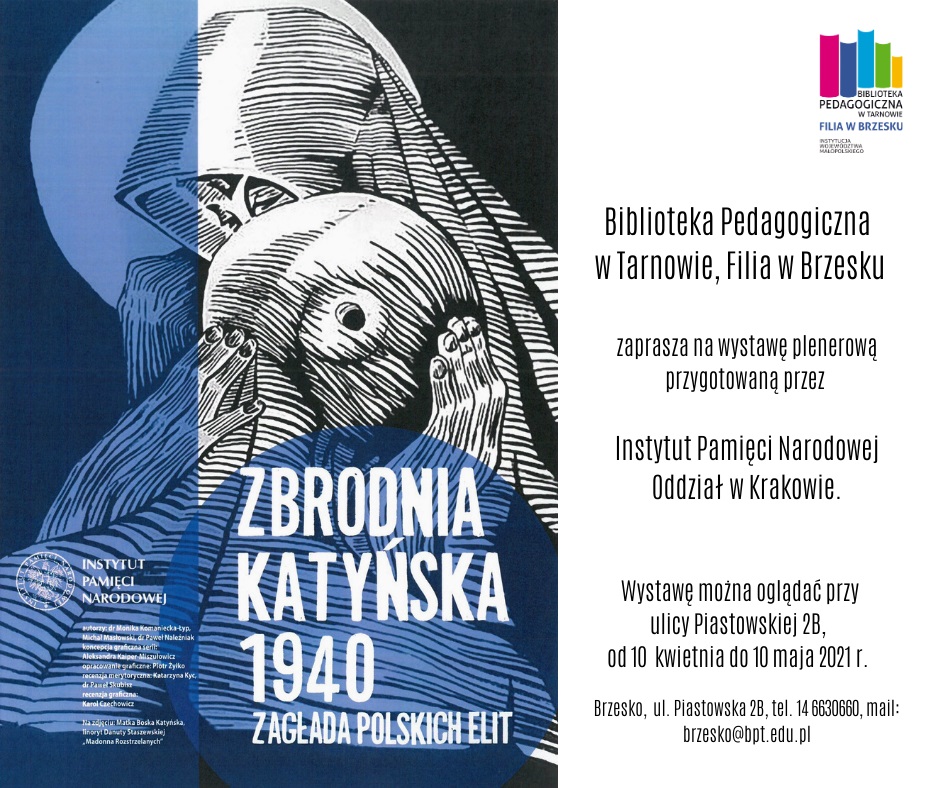 